Урок учебной практики 29.10.20г ПК18  Тема « Приготовление супа рисового с мясными фрикадельками»Суп картофельный рисом и мясными фрикадельками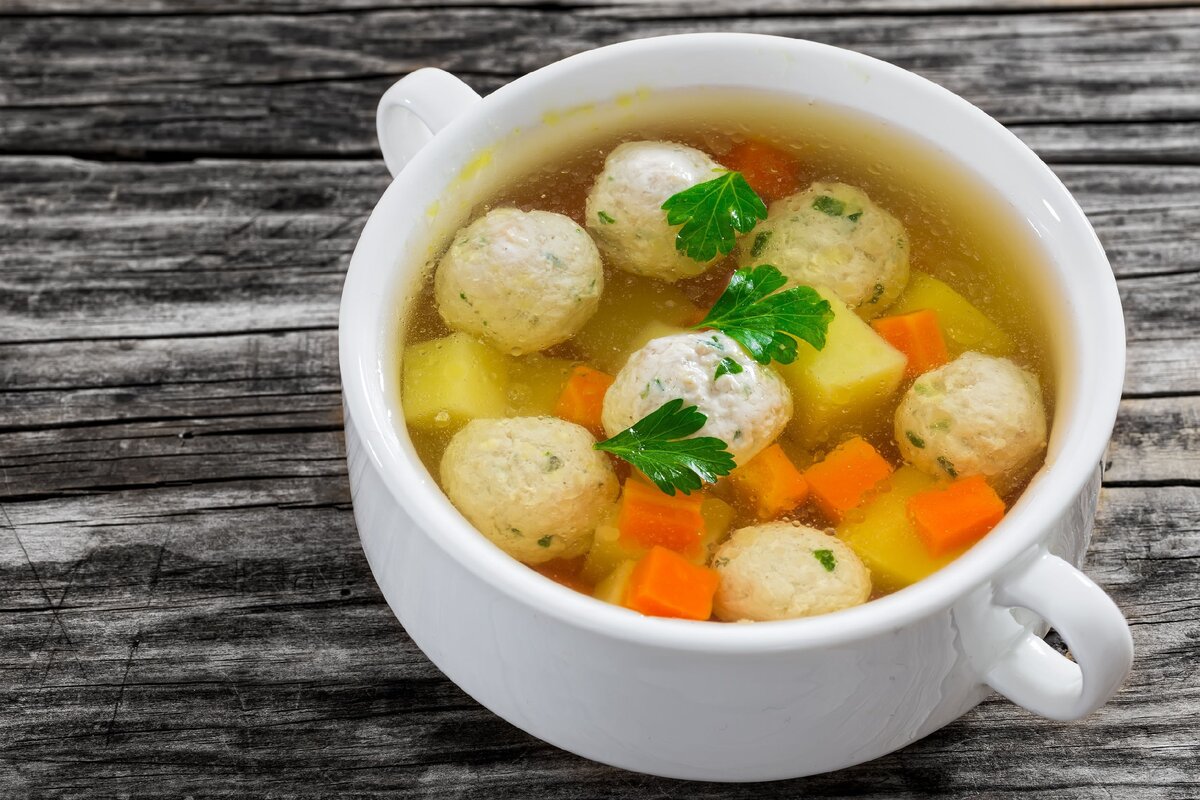 Это довольно легкий суп, который не перегружен жирами, он очень подойдет в зимнюю пору или в качестве разгрузки. Ингредиенты для приготовления 1(одного )литра супа                           Брутто                               НеттоКартофель –  400г  ( 2шт)                          300Морковь –       50.      (1шт)                           40Лук репчатый  48      (1шт)                           40Рис крупа          40        ( 2стол ложки неполные)Для фрикаделек: мясо – ( фарш)             150гр.Лук                       14                                  10Яйцо ( меланж)                                              перец молотыйсоль по вкусуТехнология приготовления супа:Суп: Картофель порезать крупными кубиками, морковь и лук мелкими кубикам.В кипящий бульон кладут картофель. После его закипания, подготовленную крупу ( перебрать, промыть),через 8-минут пассерованные овощи. За 5-10 мин до окончания варки кладут соль и специи. (лавровый лист, перец горошком соль 6г). Доводим до вкуса.                                                                                                           Фрикадельки: Приготовить фарш . К молотому мясу добавить лук кубиками, меланж,соль перец молотый. Массу хорошо вымешать, добавив столовую ложку воды. Сделать из фарша небольшие шарики, размером с грецкий орех. За 10 минут до конца варки, бросить эти мясные шарики в воду, варить до готовности.Фрикадельки варятся отдельно если большое количество супа.Фрикадельки при отпуске кладут  по 75,50,35гр соответственно колонкам сборника.Дома готовить суп рисовый с фрикадельками и фотографировать по операциям чтобы было видно ваши руки и лицо и выложить пошагово в вайбер для оценивания Таблица показателей качества (для примера)Суп картофельный рисом и мясными фрикаделькамиТакую же заполняете вы по каждому супу  и тоже отправляете в вайбер с подписями своих родственников, которые вместе с вами проводили бракераж. Внешний видЦветКонсистенция ЗапахВкусВ жидкой части супа- картофель, коренья и лук кубиками, ……Светло – желтый, жира оранжевыйКартофель и …….мягкие……. пассерованных кореньевУмеренно соленый , свойственный горохуПодписиМама…..Папа…….Бабушка….Брат…СестраПодписиМама…..Папа…….Бабушка….Брат…СестраПодписиМама…..Папа…….Бабушка….Брат…СестраПодписиМама…..Папа…….Бабушка….Брат…СестраПодписиМама…..Папа…….Бабушка….Брат…Сестра